      		                    T.C.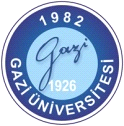 GAZİ ÜNİVERSİTESİ KLİNİK ARAŞTIRMALAR ETİK KURULU               Girişimsel Olmayan Klinik Araştırmalar Başvurusu Kontrol ListesiAşağıda yer alan kontrol listesini başvuru dosyasının üzerine ekleyiniz.Tarih:Koordinatör/Sorumlu Araştırmacının ünvanı, adı, soyadı:İmza:Kontrol edilmiştirCD (Aşağıda yer alan dokümanları içermelidir) ve 1 adet basılı çıktıİlk Başvuru (Ön Bilgi Formu)İçindekiler SayfasıGirişimsel Olmayan Klinik Araştırmalar Başvuru FormuEKLENECEK BELGELEREKLENECEK BELGELERİlgili Anabilim Dalı Başkanı/larının / Laboratuar Sorumlularının Bilgilendirildiğine Dair BelgeOlgu Rapor Formu (Gerekiyorsa)Araştırma Bütçesi     Bilgilendirilmiş Gönüllü Olur Formu (BGOF) (Arşiv çalışmaları için gerekli değil)Araştırıcılara Ait Özgeçmiş FormuAraştırma Konusu ile İlgili 3 Adet MakaleArşive Katkısı Olanların Bilgilendirildiğine Dair Belge (Gerekiyorsa)BGOF’nin “nejlacan@yahoo.com” adresine yollandığına dair bilgisayar çıktısıBiyolojik Materyal Nakil Formu (Gerekiyorsa)Girişimsel Olmayan Klinik Araştırmalar Kontrol Listesi / Başvuru no: ……….Rev. Tarihi / No.su:SayfaGirişimsel Olmayan Klinik Araştırmalar Kontrol Listesi / Başvuru no: ……….26.06.2013/021/1